Unit 4:  Human Spirit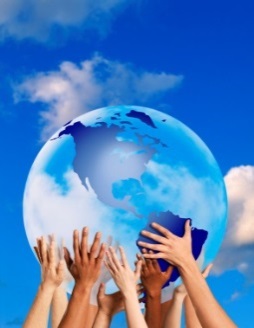 Learning TargetsLiteratureI can. . . . . .	closely read complex grade level texts.  (RL.6.10)reread a text to find more information or clarify ideas.  (RL.6.10)use reading strategies to help me understand difficult complex text.  (RL.6.10)encounter a diverse range of engaging and culturally sensitive text and media that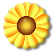 motivate the desire to be literate.	read, both independently and collaboratively, print, non-print, and multi-modal	works proficiently and critically to be media literate.Informational TextI can . . . . . closely read complex grade level text.  (RI.6.10)reread a text to find more information to clarify ideas.  (RI.6.10)use reading strategies to help me understand difficult complex text.  (RI.6.10)WritingI can. . . . . .recognize that different writing tasks require varied time frames to complete.  (W.6.10)determine a writing format/style to fit my task, purpose, and/or audience.  (W.6.10)write for a variety of reasons.  (W.6.10)Speaking/ListeningReviewLanguageReview